Trojans Club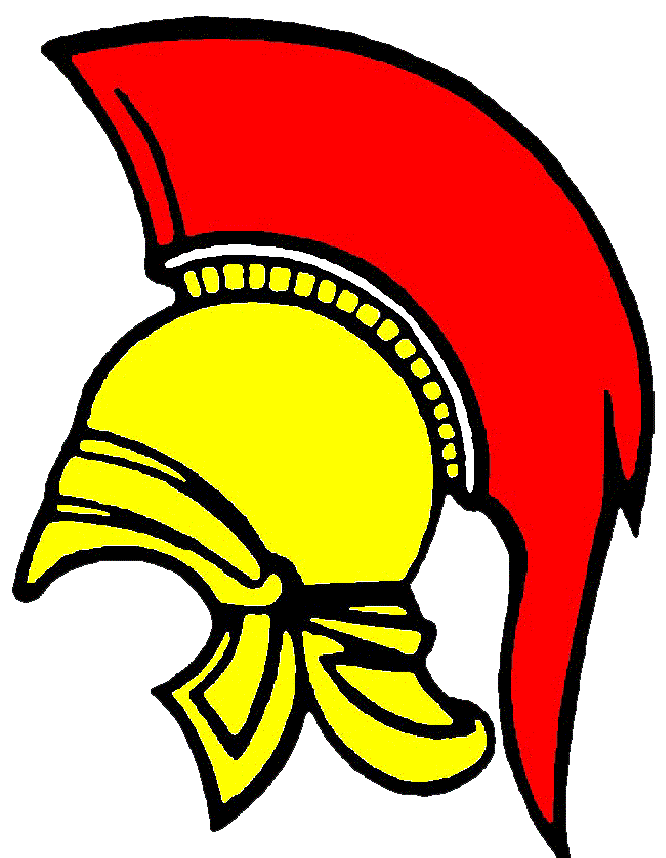 Codes of Conduct AdultWe all have a responsibility to promote the high standards of behavior on and off the field of play of Trojans Club.By becoming a member of Trojans Club you are agreeing to observe the following Code of Conduct for players at all times.On and off the field of play, I will:Adhere to the laws/rules of the gameDisplay and promote high standards of behaviorPromote Fair PlayAlways respect the match officials decisionsNever engage in public criticism of the match officialsNever engage in offensive, insulting or abusive language or behaviorNever engage in bullying, intimidation or harassmentSpeak to my team-mates, the opposition and my coach/manager with respectRemember we all make mistakesWin or lose with dignity. Shake hands with the opposing team and match officials at the end of every gameI understand that if I fail to follow the Trojans Club Codes of Conduct the club may impose any/all of the following actions:Require me to the apologise to my team-mates, the opposition, match officials or team manager/coachReceive a warning from the coachReceive a written warning from the Club CommitteeBe required to attend a NGB education courseBe dropped or substitutedBe suspended from trainingNot be selected for the teamBe required to serve a suspensionBe finedBe required to leave the clubSigned:							Dated: